Science – Year 1 Autumn 21Knowledge Organiser: Everyday Materials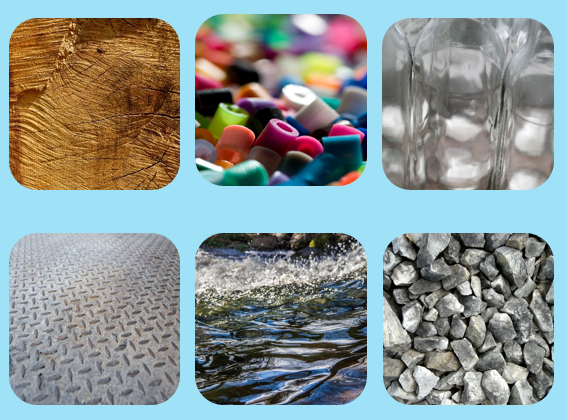 Properties of materials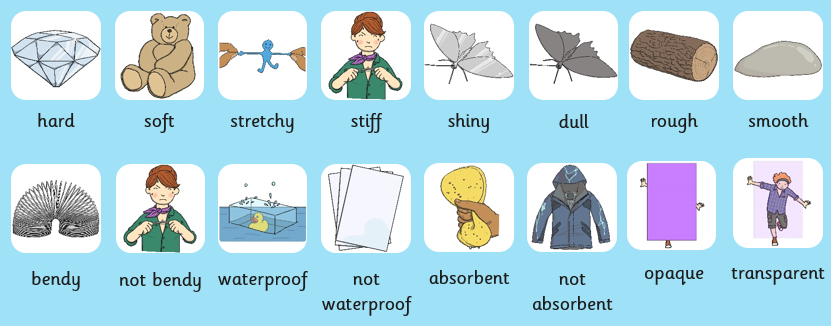 Key WordsKey WordsKey question 1Materials, wood, plastic, glass, metal, water, rock.Key question 2/3Object, common, same.Describe, properties, hard, soft, stretchy, stiff, shiny, dull, rough, smooth, bendy, not bendy, waterproof, not waterproof, absorbent, not absorbent, opaque, transparent.Key question 4Behave, test, record.Key question 5/6Investigation, prediction, predict, watch, test, record, sensible, results, decision, sort, group, compare.